Рекомендовать теплоснабжающим организациям (ООО «ТЭК-Печора», Печорскому филиалу АО «Коми тепловая компания», ОАО «Тепловая сервисная компания»):Завершить отопительный период 2016-2017 гг. 13.06.2017 г. при установлении положительной среднесуточной температуры наружного воздуха выше +80С в течение пяти суток подряд согласно утвержденному графику отключения (без ГВС) жилого фонда, объектов соцкультбыта, больниц, детских садов, школ, школ-интернатов (приложение). Известить всех потребителей о прекращении подачи теплоносителя.Не допускать в период ежегодных профилактических ремонтов отключение систем горячего водоснабжения на срок более 14 суток.Настоящее распоряжение подлежит официальному опубликованию. Глава администрации                                                                      А.М. Соснора Приложение  к распоряжению администрации муниципального района «Печора»от « 09 » июня 2017 года № 626-р Графикостановки котельных и ЦТП муниципального района «Печора» в связи с окончанием отопительного сезона 2016-2017 гг.Примечание: Дх - дата завершения отопительного сезона 2016-2017 гг. (устанавливается распоряжением администрации МР «Печора»);Ду – дата начала отопительного сезона 2017-2018 гг. (устанавливается распоряжением администрации МР «Печора»);Днпс – дата остановки котельной НПС «Сыня»____________________________________________________________попопопоАДМИНИСТРАЦИЯМУНИЦИПАЛЬНОГО РАЙОНА« ПЕЧОРА »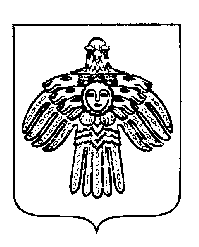 «ПЕЧОРА »  МУНИЦИПАЛЬНÖЙ  РАЙОНСААДМИНИСТРАЦИЯ РАСПОРЯЖЕНИЕТШÖКТÖМРАСПОРЯЖЕНИЕТШÖКТÖМРАСПОРЯЖЕНИЕТШÖКТÖМ« 09 »   июня    2017 г.г. Печора,  Республика Коми                                     № 626-рО завершении отопительного периода  2016-2017 гг. в муниципальном районе «Печора»№ п/пНаименование объектаДата остановки котельнойДата остановки котельнойПримечание№ п/пНаименование объектаотоплениеГВСПримечание1Котельная № 2Дх2Котельная № 3ДхДх+2Подача горячей воды потребителям будет осуществляться котельной № 23Котельная № 4Дх01.08-14.08.2017 г.4Котельная № 5Дх-5Котельная № 7Дх17.07 –30.07.2017 г.6Котельная № 8ДхДхПодача горячей воды потребителям будет осуществляться котельной № 47Котельная № 9Дх19.06 – 02.07.2017 г.8Котельная № 10Дх14.08-28.08.2017 г.9Котельная № 11Дх21.08 -  03.09.2017 г.10Котельная № 13Дх-Котельная выводится в резерв с последующим закрытием11ЦТП «Восточный»Дхс Дх по 31.08.2017 г.Продолжительность отключения ГВС превышает допустимый срок отключения в связи с проведением ремонтных работ здания ЦТП, магистрального и квартальных трубопроводов 12ЦТП №№ 6,14,15,16,17,24,27,28,50, «Энергетик», «МК-53»Дх01.08- 15.08.2017 г.13Котельная № 21 п. КожваДх02.08 - 16.08.2017 г.14Котельная № 22 п. ОзерныйДх-15 Котельная № 23 п. КожваДх-16Котельная № 25 п. КожваДх19.06 - 02.07.2017 г.17Котельная № 26 п. ПутеецДх01.08 – 14.08.2017 г.18Котельная № 31 п. КаджеромДх-19Котельная № 33 п. КаджеромДх-20Котельная № 41 п. Белый-ЮДх-21Котельная № 42 п. НабережныйДхДх-Ду22 Котельная № 45 п. Березовка ДхДх-Ду23Котельная № 49 п. ЛуговойДх24 Котельная № 51 п. СыняДхДнпс25Котельная № 53 п. ЧикшиноДхДх - Ду26Котельная № 54 п. ЧикшиноДх-27 Котельная № 56 п. Изъя-ЮДх17.07- 30.07.2017 г.28Котельная № 57 п. ТалыйДхДх-Ду29Котельная № 58 п. КосьюДх30Котельная № 60 п. КожваДх19.06 – 02.07.2017 г.31Пеллетная котельная п. ЗеленоборскДх